                                          ÖDEMİŞ ANAOKULU 2023 ARALIK AYI ÖĞLECİ BESLENME LİSTESİ              *Okul Yönetimi özel durumlarda veya mevsim şartlarına uygun olarak yemek listesinde değişiklik yapma hakkına sahiptir.              *Okulumuzda sağlık açısından tam buğday  ekmeği tercih edilmektedir. AFİYET OLSUN.                                Selin UYDU                          Çiğdem KURT ELMALI                  Arife SEZEN YÖRÜK                                   Sevilay TEKİN ŞAFAK                               Müdür Yardımcısı                Rehber Öğretmen                     Okul Öncesi Öğretmeni                              Okul Öncesi Öğretmeni                                                                                                                      Ahmet AŞAMA                                                                                                                Okul MüdürüTARİHİKİNDİ KAHVALTISI                                14:30 - 15:00Tanıtım:ISPANAK                                            AYVA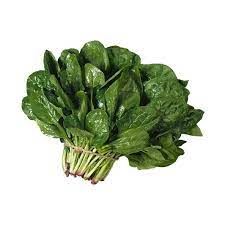 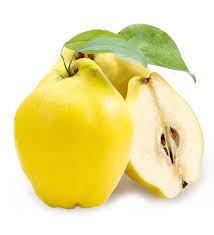 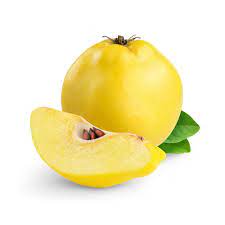 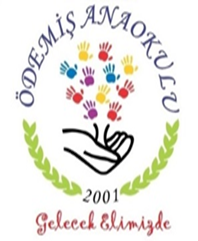 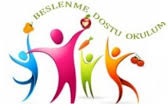 04/12/2023Gevrek-Çamur Peynir-Zeytin-Süt05/12/2023Kalem Börek-Bitki Çayı-Tulumba Tatlısı06/12/2023Mücver-Ayran-Mandalina07/12/2023Mayalı Poğaça-Bitki Çayı-Zeytin-Peynir 08/12/2023Tavuk Pilav-Ayran-Havuç11/12/2023Kısır-Turp-Yeşillik- Ayran12/12/2023Soslu Makarna-Yoğurt-Ayva13/12/2023Pişi-Peynir-Zeytin-Bitki Çayı14/12/2023Tereyağlı Ödemiş Pide-Ayran Elma15/12/2023Mercimek Çorbası-Ekmek-İrmik Helvası18/12/2023Mercimekli Köfte-Ayran19/12/2023Pişi -Peynir-Zeytin-Bitki Çayı-Mandalina20/12/2023Browni Kek-Bitki Çayı21/12/2023Tava Pidesi-Zeytin-Ayran22/12/2023Tereyağlı Yıldız Şehriye Çorbası-Açma-Elma25/12/2023Soslu Peynirli Makarna-Ayran26/12/2023Ispanaklı Börek-Bitki Çayı-Portakal27/12/2023Fırında Köfte  patates-Ekmek-Yoğurt28/12/2023Lorlu Kurabiye-Süt29/12/2023Ezogelin Çorbası-Sütlü Simit-Muz